Dobra forma (dobraforma.ku.edu) Module 28.2 Завдання 2 Transcript 1. Я ходжу на роботу пішки.			2. Я часто їжджу ліфтом. 3. Я багато їжджу машиною.4. Я часто ходжу гуляти в парк.5. Я багато ходжу на роботі.6. Я завжди їжджу в магазини та ресторани машиною.7. Взимку я їжджу в гори кататися на лижах.8. Я рідко ходжу в спортзал. This work is licensed under a  
Creative Commons Attribution-NonCommercial 4.0 International License. 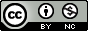 